ANEXO II – FORMULÁRIO DE RECURSO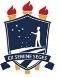 UNIVERSIDADE FEDERAL RURAL DE PERNAMBUCO PRÓ-REITORIA DE ENSINO DE GRADUAÇÃO COORDENAÇÃO DE MEDICINA VETERINÁRIAEu,	, CPF	, inscrito no processo seletivo na SELEÇÃO DE ALUNOS DO CURSO PARA REALIZAÇÃO DE PRÁTICAS DE VIVÊNCIA NA CLÍNICA DE BOVINOS DE GARANHUNS/PE - EDITAL Nº 002/2024 -CCBMVET/CGCG/PREG, requeiro recurso quanto ao resultado preliminar divulgado por motivos de:LOCAL/DATA: 	Assinatura